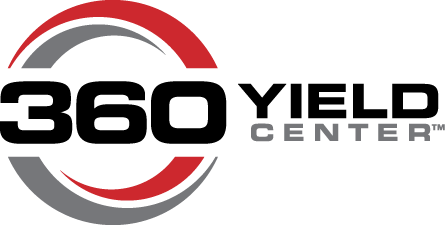 360 Yield Center Product-Focused Email Content   As you build email communications to your customers, consider the following email copy and image options for consideration. There are several subject line and headline options, as well as editable call to action sections in each email. Simply copy and paste into your email formats and adjust as you see fit. If you have questions, feel free to reach out to Kara Sauder at ksauder@360yieldcenter.com.  360 SOILSCAN™ Email Content Subject Line Options: What if you knew how much N is left?Know how much N is left with 360 SOILSCAN Headline Options: Give corn what it needsKnow your N levels in minutes Body Copy: Rainfall, temperature and other environmental factors have a big impact on nitrogen levels in the soil.Know how much nitrogen is available to your crops — right in the field — and take the guesswork out of nitrogen application. That’s the key to getting more bushels out of every pound of nitrogen.360 SOILSCAN™ is a portable soil testing system that provides you with in-field soil nitrate results in as little as five minutes so you can test your soil any time you’re about to make an N application decision. How much N is left in your fields? Call us at [INSERT NUMBER] or email [INSERT NAME & EMAIL] to learn how a more informed approach to nitrogen management with 360 SOILSCAN can help you capture more yield potential.Additional Link Options: 360 SOILSCAN Page: https://360yieldcenter.com/products/360-soilscan/ 360 Yield Center Page: www.360yieldcenter.com Nitrogen Management Page: www.360yieldcenter.com/nitrogen Twitter link: https://twitter.com/360yieldcenter Facebook link: https://www.facebook.com/360yieldcenter YouTube link: https://www.youtube.com/user/360yieldcenter Blog link: http://360yieldcenter.com/blog/ Legal Line:All trademarks are the property of 360 Yield Center, its affiliates and/or its licensors. ©2015 360 Yield Center. All rights reserved.  Image Options: 360 SOILSCAN Logo (download from the Dealer Portal) 360 SOILSCAN Photos: https://360yieldcenter.com/wp-content/uploads/2015/02/SOILSCAN_3675x425.jpg https://360yieldcenter.com/wp-content/uploads/2015/02/SOILSCAN5_675x425.jpg 360 Y-DROP™ Email Content Subject Line Options: What if you had a wider N application window?What if you could apply N after V6? Headline Options: Gain control this seasonWiden your window of application Body Copy:	Corn uses 75% of the nitrogen it needs after V10.1 The trick is getting corn the N it needs when it’s needed most. Traditional sidedress methods limit your application window — to only about 14 days after emergence. Miss it, and your corn won’t reach its full yield potential.Now there’s a way extend your window for late-season N application. 360 Y-DROP™ gives you more flexibility in application timing to apply N between V6 and VT. So you can feed your crop when it needs N most. And, with precision placement within two to three inches of the stalk base, you can help maximize plant uptake. Come harvest,  that means more efficient use of inputs, a better bottom line and capturing more yield potential.Take control of your season. Call us at [INSERT NUMBER] or email [INSERT NAME & EMAIL] to learn how precision nitrogen management can help you boost your bottom line.1Data on file. Additional Link Options: 360 Y-DROP Page: https://360yieldcenter.com/products/360-y-drop/ 360 Yield Center Page: www.360yieldcenter.com Nitrogen Management Page: www.360yieldcenter.com/nitrogen Twitter link: https://twitter.com/360yieldcenter Facebook link: https://www.facebook.com/360yieldcenter YouTube link: https://www.youtube.com/user/360yieldcenter Blog link: http://360yieldcenter.com/blog/ Legal Line: All trademarks are the property of 360 Yield Center, its affiliates and/or its licensors. ©2015 360 Yield Center. All rights reserved.  Image Options: 360 Y-DROP Logo (Download from the Dealer Portal) 360 Y-DROP Photos https://360yieldcenter.com/wp-content/uploads/2015/02/YD9.jpg https://360yieldcenter.com/wp-content/uploads/2015/02/YD6.jpg 360 UNDERCOVER™ Email Content Subject Line Options: What if you could target problems at the source? Take a new angle at crop protection Headline Options: Better coverage for better plant health Target problems at the source Body Copy:	Most diseases start at the base of the plant. So why should disease protection come from above? That’s why a bottom-up approach can provide better coverage and better results. 360 UNDERCOVER™ provides targeted, under-canopy fungicide, insecticide and nutrient application for protection against late-season disease and insect infestation. Its multiple nozzle choices allow you to adjust your application speed and pressure so you have complete under-canopy coverage. Get better coverage for better plant health. Call us at [INSERT NUMBER] or email [INSERT NAME & EMAIL] to learn more about 360 UNDERCOVER. Additional Link Options: 360 UNDERCOVER Page: https://360yieldcenter.com/products/360-undercover/360 Yield Center Page: www.360yieldcenter.com Twitter link: https://twitter.com/360yieldcenter Facebook link: https://www.facebook.com/360yieldcenter YouTube link: https://www.youtube.com/user/360yieldcenter Blog link: http://360yieldcenter.com/blog/ Legal Line: All trademarks are the property of 360 Yield Center, its affiliates and/or its licensors. ©2015 360 Yield Center. All rights reserved. Image Options: 360 UNDERCOVER Logo (Download from the Dealer Portal) 360 UNDERCOVER Photos: https://360yieldcenter.com/wp-content/uploads/2015/02/UNDERCOVER5_675x425.jpg https://360yieldcenter.com/wp-content/uploads/2015/02/UNDERCOVER2_675x425.jpg 